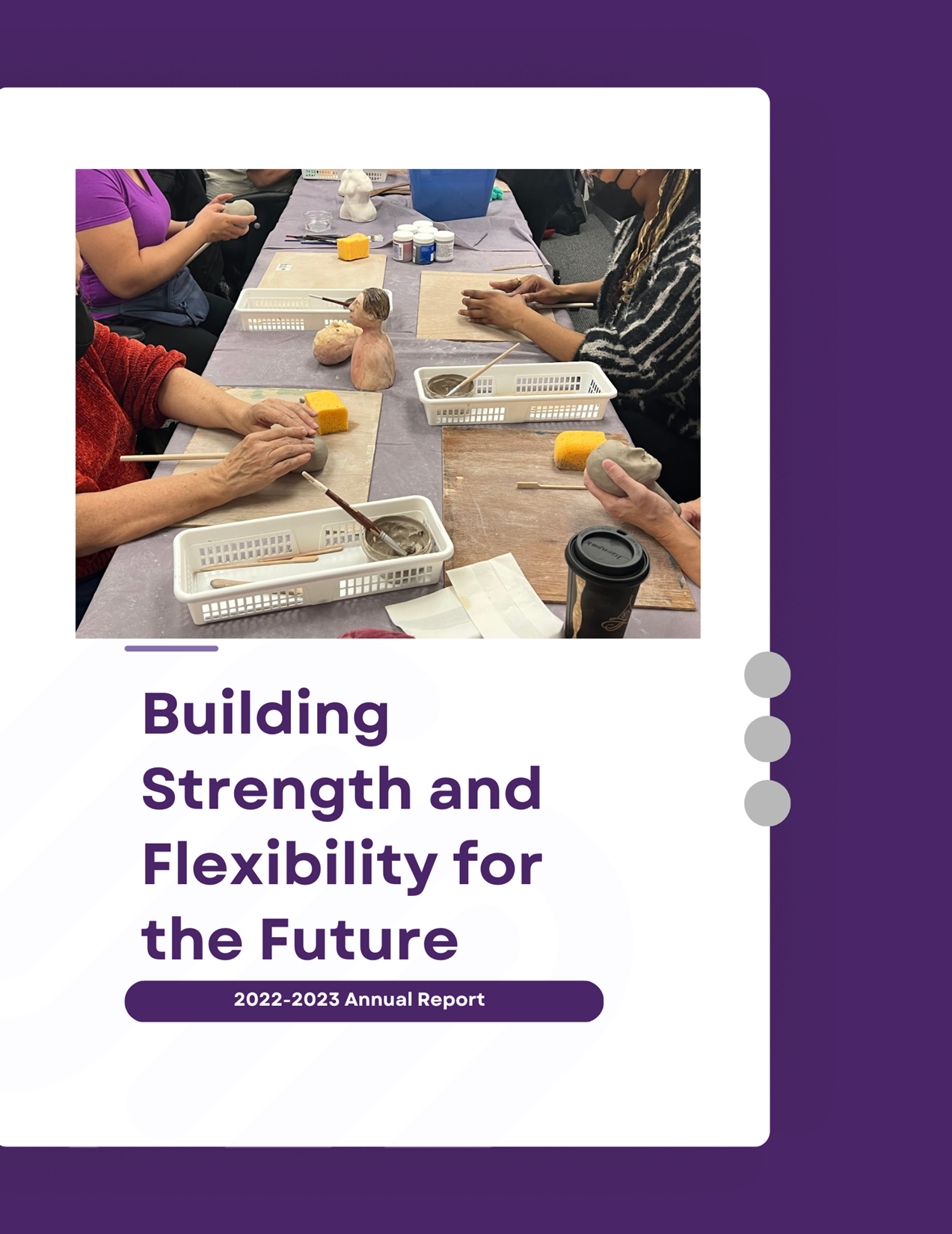 Contents	03 A Year of Impact and Innovation04 Vision, Mission and Values05 Impact06 Assistive Technology Apprenticeship Program & Tom Dekker Assistive Technology Awards07 Pre-Employment Program08 Groups and Events09 Living Blind Podcast 2022-202310 Because of BALANCE Campaign 202211 Volunteers Make a Difference12 Funding Partners & Community Partners 13-15 BALANCE Staff Directory16 Condensed Financial Statements17 2022-2023 Donors21 Land Acknowledgement22 Contact InformationA Year of Impact and InnovationBALANCE for Blind Adults spent 2022-23 re-assessing what we do and how we do it, so we could focus on re-tooling for a different kind of program delivery future. This year we strengthened our governance and operations, implemented new initiatives to meet more clients’ needs in a changing world, developed fiscal strength and flexibility, and a strategic roadmap to follow over the coming years. In 2022-23, we once again achieved our 4 year Accreditation certificate from the Canadian Centre for Accreditation (CCA). Of note was the positive response to our approach to service: “While many organizations pay lip service to the phrase “client centred service,” we found that BALANCE truly lives this value, both in terms of the work and the philosophy.” Our commitment to centering client needs was clearly observed by the accreditors. While all our programs deserve special mention, we want to highlight two in particular here. The Assistive Technology (AT) Apprenticeship program completed year 2 and graduated our first three AT Apprentices. All of our program grads have achieved their goals. Two new Apprentices joined the program in the fiscal year. We are so proud of the reach and growth of this initiative. In September, 2022, United Way Greater Toronto recognized our proposed Pre-Employment Program as “outside of the box thinking” and funded it for 2.5 years. We trained our first cohort in February, and developed our inclusivity training package for community service providers. We are so proud of this. This year also represented substantial growth in grants and donations revenue, building on the generous grant from Ontario Health, and demonstrating the respect we have gained, the belief in our demonstrated values, our innovation and collaborative approach, and the empowering opportunities we provide to clients.Our Board, staff and volunteers have all contributed substantially to another successful and productive year and we thank them for their hard work and commitment to building the strong foundation we need for a future of growth, so that we can help more people in more places, more of the time. The roadmap for this new strategy was yet another achievement of the past year, and we are ready now to move forward with our long-term goal to share our innovations more widely, creating a more open world for people living with sight loss wherever they may be.  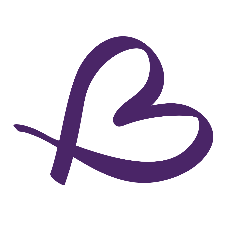 Keith Gordon- Board Chair					Deborah Gold- Chief Executive OfficerVision, Mission and Values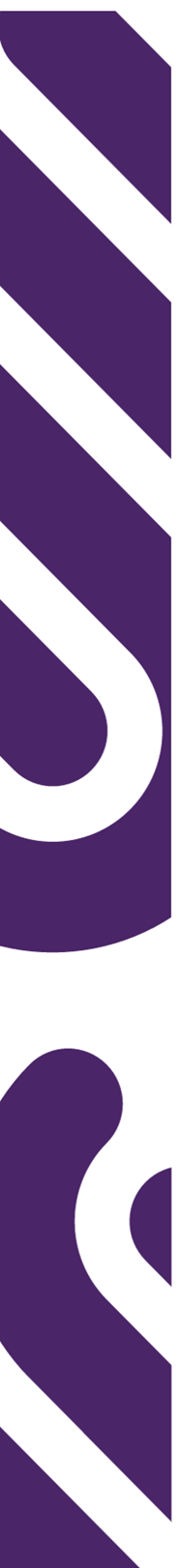 “An open world for persons who are blind or living with sight loss”A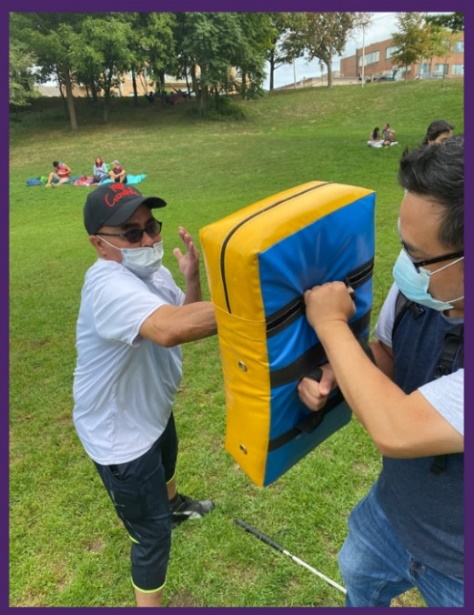 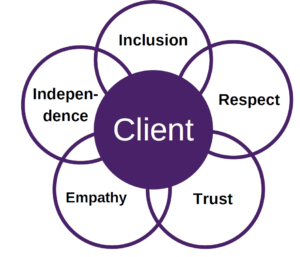 Impact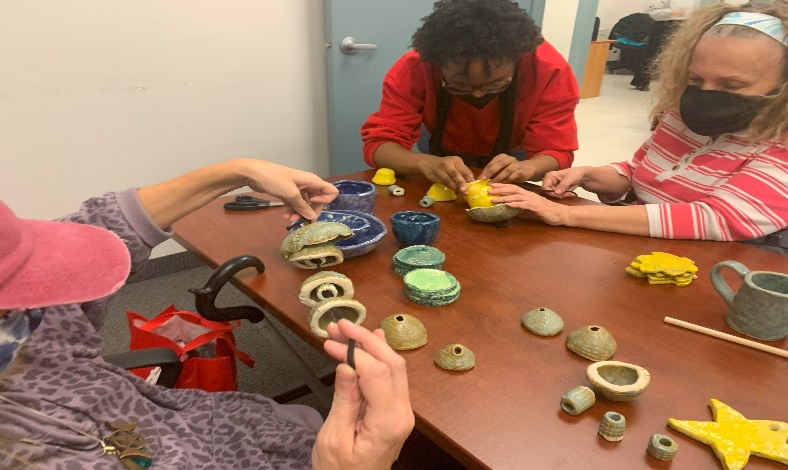 52- New Intakes139- Unique Individuals Served1190- Total Client Visits62- Group Sessions293- Group Participants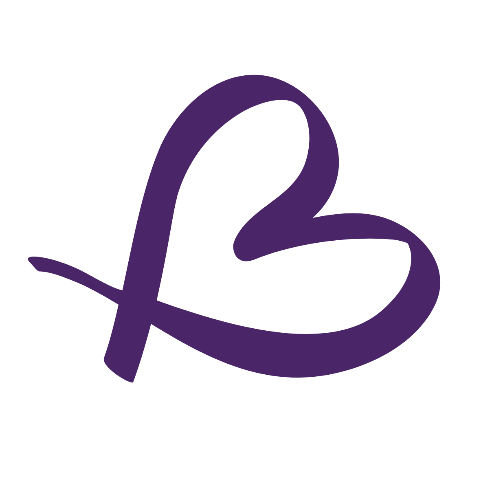 Assistive Technology Apprenticeship ProgramLaunched in late 2020, the Assistive Technology Apprenticeship Program works to enhance technology skills while teaching skills to others, thereby providing a paid employment experience. Apprentices learn, BALANCE gains a valuable diversity of teaching skills, technology knowledge and personal perspectives, and clients are fully supported. Through this program, BALANCE is improving job prospects for people who are blind. We thank our program sponsors CIBC Foundation and HumanWare for helping to make this program possible.Tom Dekker Assistive TechnologyAchievement Awards
Awarded annually by BALANCE, the Tom Dekker Awards recognize 2 deserving BALANCE participants who have shown great improvement in their technology skills during the course of the previous year. Tom Dekker was a Rehabilitation Teacher and an AT instructor at BALANCE/ He retired in 2011-12 and moved to Victoria, B.C. Since his retirement, he returned to BALANCE to lead AT training forums. Tom passed away in 2020 and we created this award to honour the teacher that he was, and his memory. He was truly a character respected by both clients and colleagues. We heartily congratulate this year's winners Robin Skeates and Hussein Abdalla.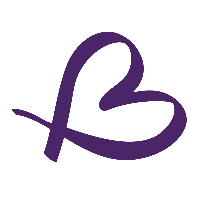 Pre- Employment Program (PEP)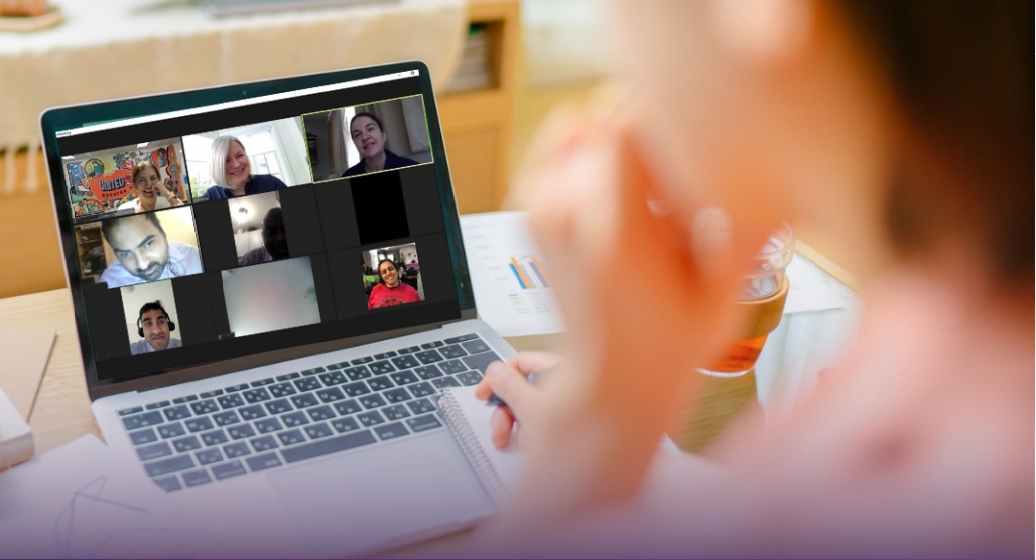 The Pre-Employment Program is a 5-week training program that works to assist blind and partially sighted adults in their search for employment. The program focuses on a variety of topics, such as communications skills, remote work, networking, assistive technology and issues around disclosure and self-advocacy. The program helps participants navigate Toronto employment service providers and opportunities, and supports those providers to accommodate. participants with sight loss.Reactions“I am glad I took this program. It helped me to realize a few things about myself and what I do right and wrong in my job search.”“I felt that this program was well constructed, informative and very comprehensive. I have started to recommend it to a few friends seeking employment.”Groups and EventsThis year, BALANCE and our partners have made a significant effort to offer robust services and assistance to our clients. Among our objectives was the creation of diverse groups and events to enable our clients to connect with fellow community members, stay engaged, and acquire new skills. In 2022-23, we successfully organized 9 in-person and online groups, courses, events, and workshops.  It's undeniable that we've all experienced various degrees of distress during the pandemic. BALANCE continues to prioritize the well-being and safety of our community, both physically and mentally. To achieve this, BALANCE has introduced in person or online group wellness activities such as Self-Defense, Strength and Stability, and our Sharing Space Support Group. Another key goal of BALANCE is to deliver high-quality services in alignment with our one-to-one programs, aimed at enhancing clients' skills. This commitment is evident through workshops like Good Vibrations, the Clay Workshop, the Self-Advocacy Workshop, and the Musical Theatre Movement Workshop. With much of our lives shifting online, technology workshops and groups have become crucial for staying connected with the world. Our clients have acquired new accessibility skills and techniques through our Beyond Siri series. And many had a good time as BALANCE continued our Trivia Night events, where clients could test their knowledge and collaborate with others. 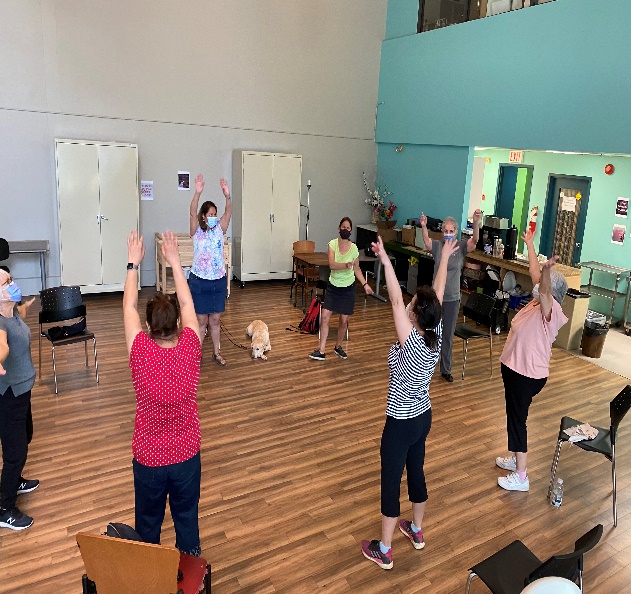 We extend our gratitude to our generous community partners, BALANCE fundraisers and donors, as well as the numerous volunteers who have made this year's groups and events possible!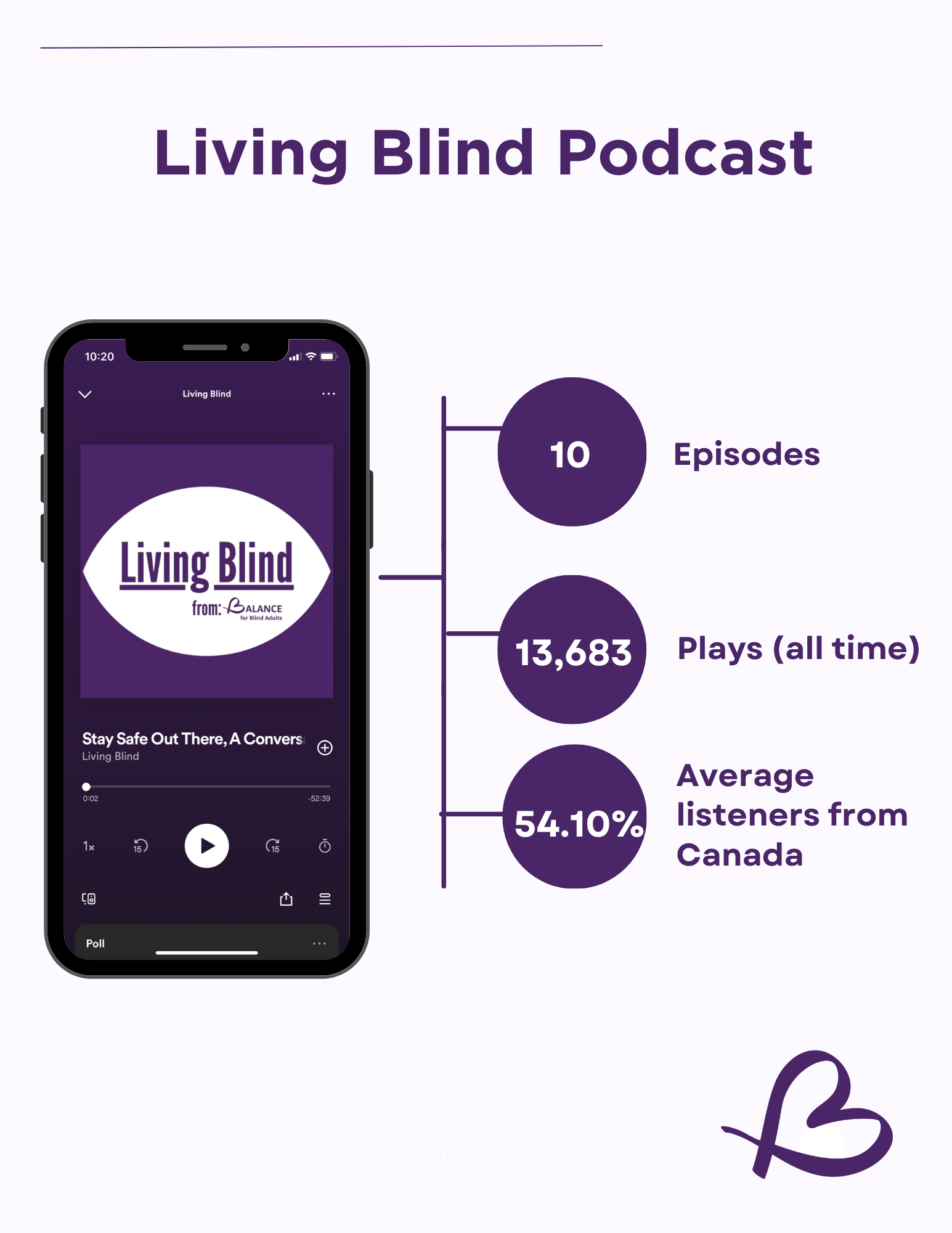 Because of BALANCE Campaign 2022In 2022 our annual storytelling campaign had 29 fundraisers and raised a total of $42,013. We had 235 donations with an average donation amount of $105. In 2022 there was also an increase in social media engagement for the campaign, with the brilliant additional use of fundraiser videos. The money raised during the campaign is essential in ensuring BALANCE is able to continue offering all services and programs at no cost. And the awareness raised through the stories, is priceless.Join us in 2023! Every fundraiser and donation makes a difference! To learn more about how to get involved please contact info@balancefba.org.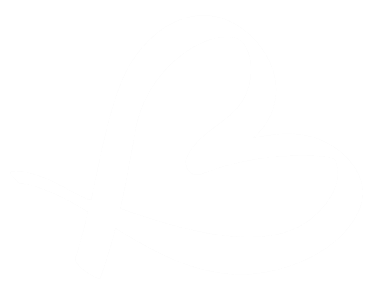 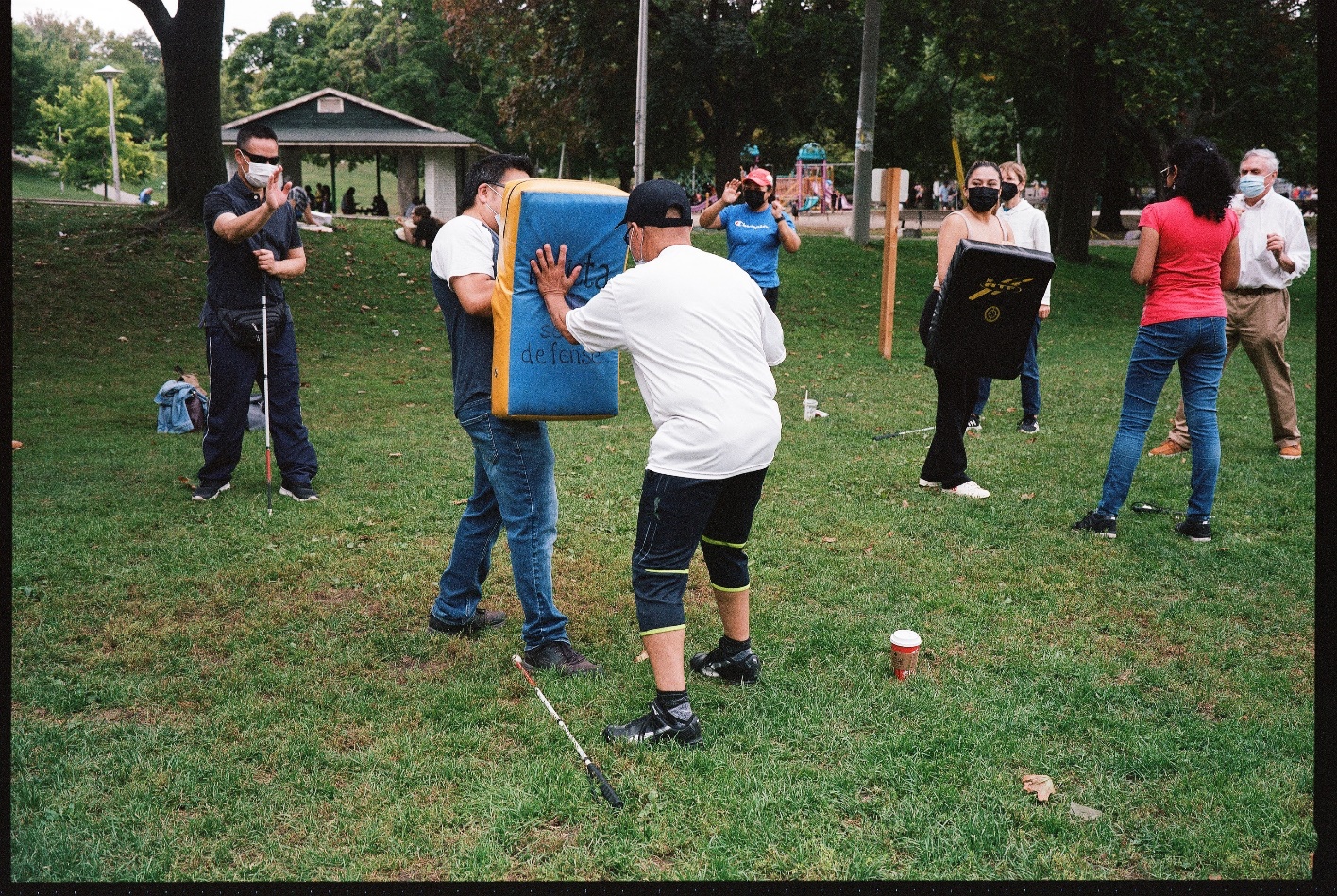  Volunteers Make a Difference!In this past fiscal year, BALANCE got re-accredited by Canadian Centre for Accreditation (CCA) and for the first time ever, the Volunteer Program was accredited as well! This process allowed us to develop clearer processes and procedures when working with volunteers and truly formalized the program. Going forward, it will need to meet the standards of excellence that are set out by CCA. Through this process, we worked on improving communication and engagement with our volunteers. This past year we also saw the return of in-person events and have had our volunteers assist at a variety of events such as concerts, plays, and self-defense workshops. We continue to have a strong core of dedicated volunteers who read our newsletter every week and it can be listened to by calling 416-236-1796 ext. 6. Our volunteer positions are always evolving to ensure BALANCE for Blind Adults provides seamless service to our clients and other stakeholders. I would like to thank all our volunteers who have dedicated their time and skills to make our small organization that much more mightier. Message from EmilyHello! My name is Emily and I have been volunteering with BALANCE for Blind Adults since 2019. Over the past 4 years, I have volunteered in a number of services which BALANCE provides, such as assisting in home visits helping clients with home-based tasks, attending BALANCE events to help with sighted guide, the AT program, and reading the weekly newsletter. One of my favourite things at BALANCE is when I get the opportunity to chat with clients and form connections. Volunteering at BALANCE has enriched my life by expanding my knowledge of accessibility issues and services which BALANCE provides to mend those gaps. I look forward to continuing to volunteer for BALANCE as it has been a very rewarding experience so far!Funding Partners      A big thank you to our 2022-2023 Funding Partners who make our work possible!1.	Ontario Health2.	United Way Greater Toronto3.	CIBC Foundation4.	Toronto Foudnation5.	Arthur & Audrey Cutten Foundation6.	F.K. Morrow Foundation7.	LiUNA Local 1838.	Georgina Foundation        Community PartnersBALANCE is grateful to the organizations that partnered with us in 2022 and 2023.4 VillagesABC Life LiteracyAccessible MediaAEBCCCB Toronto VisionariesCCB NationalCentre for Independent Living Toronto(CILT)City of TorontoCNIBCommon Boots TheatreCOSTIDavenport-Perth CHCFighting Blindness Canada (FBC)George Brown College Department ofCommunity WorkersHumber College department of SocialServicesSt. Stephen's Community HouseStorefront HumberToronto Metropolitan University,Bachelor of Social Work ProgramToronto Public Health University of Toronto Department of OccupationalScience & Occupational TherapyVibe ArtsVision Loss Rehabilitation OntarioVolunteer TorontoWest Neighbourhood HouseWest Toronto OHT CollaborativeWoodgreen Housing Help Centre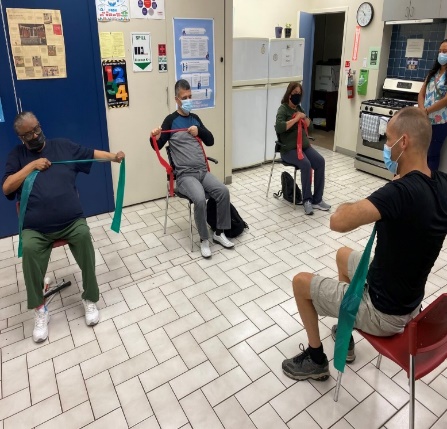 Thanks to: 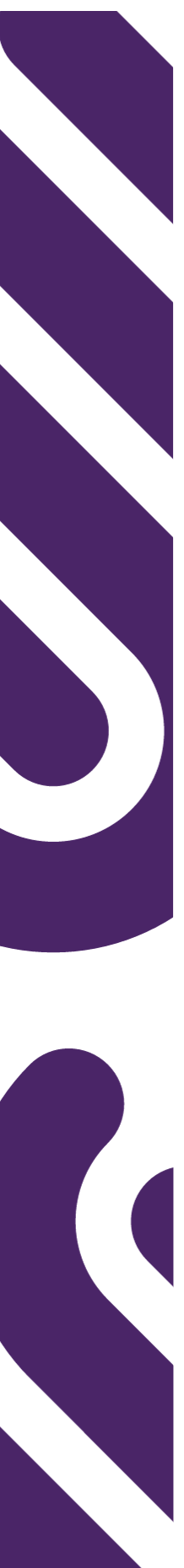 StaffDr. Deborah Gold Executive DirectorDoug Poirier Assistive Technology LeadRonashelle Coro Reception and Communications CoordinatorBill Phung Certified Orientation and Mobility instructor/ Data Specialist  Cristina Lopes Program Coordinator and Community Engagement Services SpecialistChristina Peruzzi Pre-Employment Program CoordinatorAnita Laurnitus Certified Orientation and Mobility Instructor/ Volunteer Coordinator Kiana Raeesdana Orientation and Mobility InstructorLinda Li Occupational TherapistOlivia Pietrzyk Adaptive Daily Living Skills InstructorWindy Ho-Li AT InstructorAnna Siby Summer Youth Office Assistant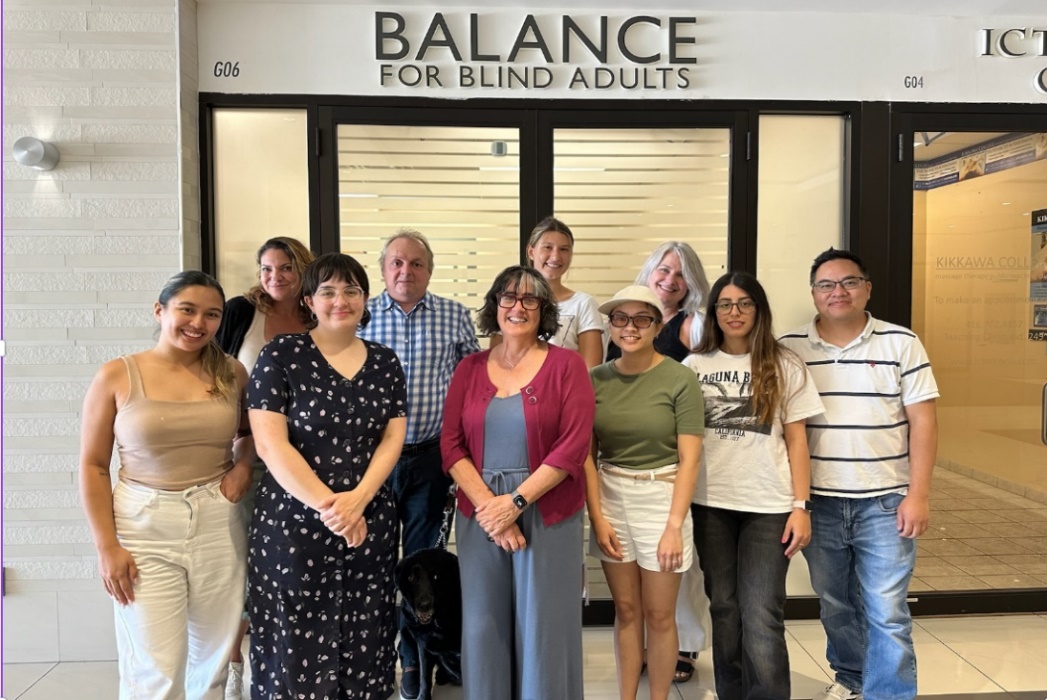 Staff ContinuedContractors:Naomi Hazlett Podcast HostJeffrey Rainey Podcast ProducerLisa Derencinovic CounsellorEve Pervin Occupational Therapist Kristyn Lee Occupational Therapy Assistant  Students:Madeleine Sommerville Occupational Therapy StudentJovane Bowen Community Worker Placement StudentChanel Abbey Social Service Worker Placement StudentMarketing and Fundraising:Beverley Murray Grant Writer Deanna Carruthers Development OfficerSandy Feldman, Website DeveloperMargrett Weldon Client Satisfaction Surveyor AT Apprentices:Robert Hampson AT Apprentice Minette Samaroo AT Apprentice Diana Horani AT ApprenticeKim Harbroe AT apprenticeLaurisa White AT ApprenticeVictoria Hernandez AT ApprenticeBoard of DirectorsKeith Gordon Board ChairRobin Dafoe Vice-ChairMichelle McQuigge Past ChairMarcus M. Song TreasurerVirginia Duff SecretaryMartin Courcelles Board MemberBob Stark Board MemberAmish Lakhani Board MemberStephen Ricci Board MemberMeenakshi Venkatesan Board MemberWayne Yeung Board MemberDeborah Gold Executive Director/Board Member (Non-Voting)Condensed Financial Statements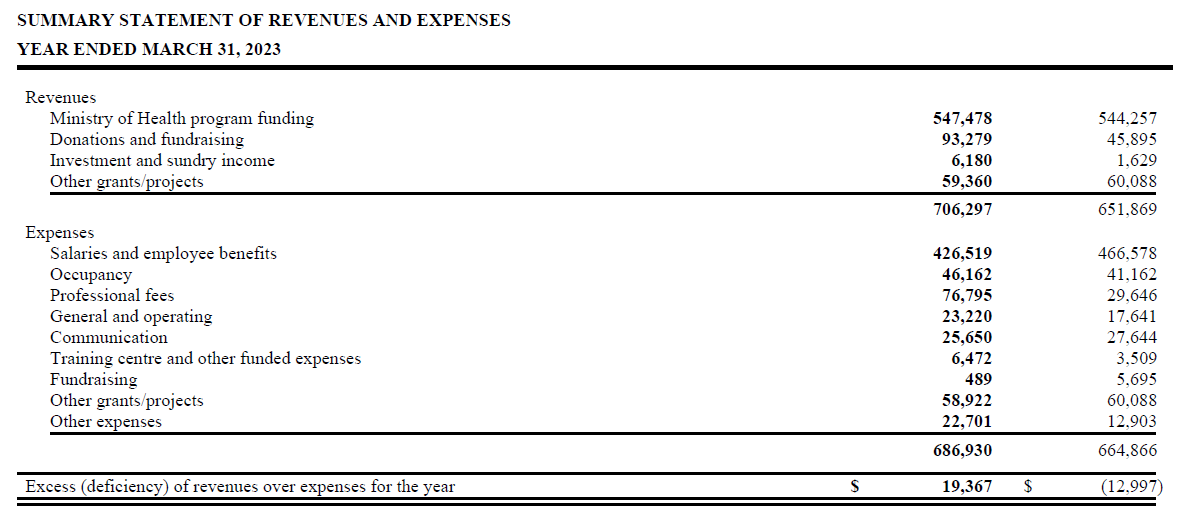 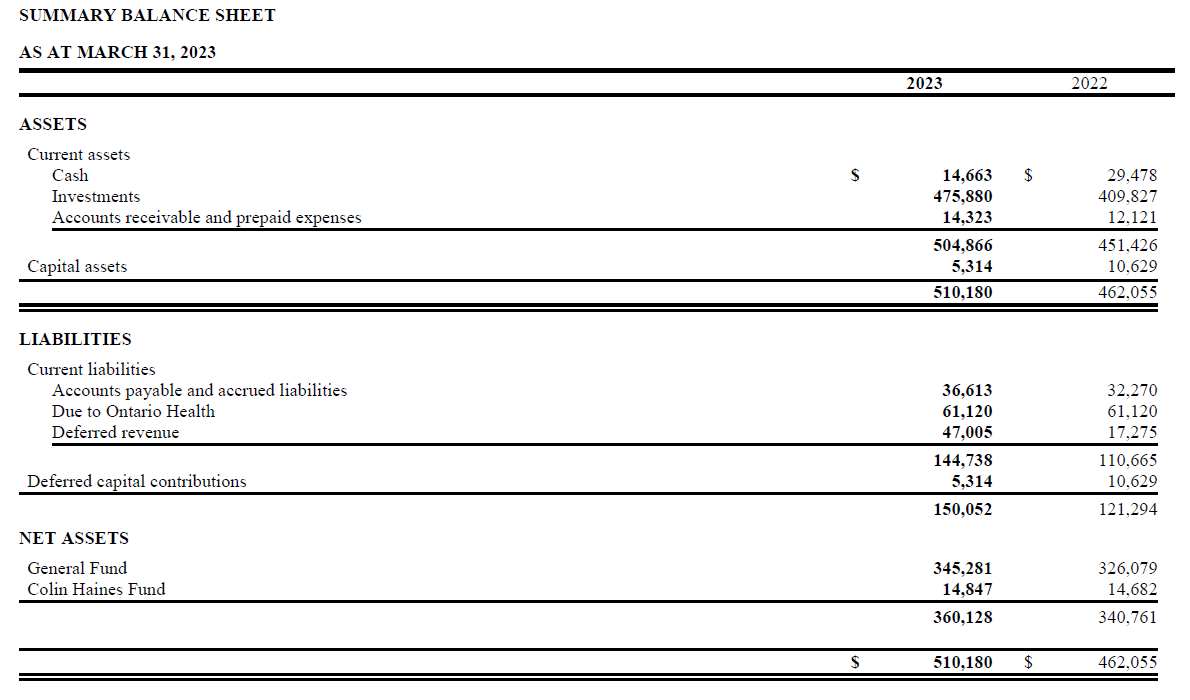 2022-2023 Donors“Our heartfelt thanks to our 2022-2023 donors” 108 Ideaspace Inc.  Adam Growe  Adela Mall  Alwiyah Shariff  Anat Nulman  Andrew Traynor  Angie Anthony  Anita Laurnitus  Anna Gold  Anna Rago  Anne Musgrave Ari Goldkind  Ariana Christie  Aryan Aryan  Audrey Vermeer  Barbara Bulmer  Belinda Monteiro  Betty Gindi  Betty Tong  Beverley Murray  Bob StarkBrave Leather  Brenda Kee  Brian Shaw  Bruce Baklarian  Carmen Louie  Carol De Val  Carole Simmons  Carolyn James  Carolyn Jill Leon  Catherine Anisman-Reiner  Catherine Bryant  Cathy Kilner  Charles Sue-Wah-Sing  Christian Stotzka  Christine Cushing  Christine Simpson  Cihan Seyhun  Cindy Wagman  Clare Wittmann  Clarence Baker  Collin Jarvis  Connie Woo  Cyril Elnazir  Daliah Chapnik  Danielle McLaughlin  Danny Wang  David & Esther Alerhand  David Bryane  Deanna Carruthers  Deborah Gold  Deborah Phillips  Deepesh Ahuja  Derek Grundle  Diana Horani  Diane and Jack Schuster  Diane Juzkow  Dimitris Veloudos  Don and Nita Reed Foundation  Dorothy de Val  Doug Poirier  Eleanor Ballett  Eleanor Lobo-Lee  Elisa Cardilli  Elizabeth Cochrane Elizabeth Mohler  Emily Dy Pac  Erica Yao  Feride Seyhun  Fiona Wu  Florence Tam  Frances Lau  Frank Smith  Frederick Gonsalves  G Fuller  Gail Hutton  Gavin Herman  George Stevens  Gil Dodick  Glendon Singleton-Wood  Gloria del Carmen Lobo Singh  Gordon Brown  Grace Harlund  Grace Jones  Greta Fung  Halise Ozcan  Hany Farag  Harvinder and Seema Puri  Heather Harrison  Heather Skoll  Heino Nielsen  Humble Bumble  Ian Bryane  Ilya K.  Isaac Berman  Ivan Tom  Jaclyn Sklenka James Brazill  Jane Wigle  Janine Mckeown  Jayme Turney  Jeffrey Rainey  Jenn Cruickshank  Jennifer Griffiths  Jessica Mina  Jill Rich  Jill Rosenberg  Jim Hurst  JMCC Maintenance and Janitorial Services  Joel Gold  Joginder Sethi  John McCleary  Julie Lee  Justin Kerswill  Karen Mootoo  Karen Rieschi  Karim Elias  Katie Woodford  Keddy Williams  Keith Gordon  Kenneth Yu  Kerstin Lueck  Kevin Shaw  Kristin Chong  Krystina Lewicki  Lana Forman  Lanjun Wang  Lata and Raman Mistry Late King Shiu Lew  Laura Schein  Laurel-Ann Baker  Laurie Brager  Leah Cherniak  Leann Sweeney  Lee Mendelsohn  Left Turn Right Turn Ltd.  Leonard Wesley Kalison  Lin Liu  Lions Club of Weston  Lisa Laredo  Lynne Salt  Margaret Keenan  Margaret Williams  Maria-Cristina Sava  Marianne Ewasyn  Marjorie Henery  Mark Fahmy  Marrianne Bridge  Marta Swirydowicz  Martin Copeland  Mary Martin Mary Walsh  Marylynn Feness  Matthew Stark  Mena Costandi  Merrill Swain  Michael Ghobrial  Michael Sidarose  Michelle Golfman  Michelle McQuigge  Micky Fraterman  Millie Ho Mireille Rou  Mona El Khafif  Monica McGlynn-Stewart  Monique Dannrath  Nancy Slater  Naomi King  Nazira Janmohamed  Nick Svab  Niler Albayrak  Pamela Isaak  Pat Ebelshauser  Paul Ki  Priyanka Bakhshi  Rachel Berman  Rahul Kaul  Randi Myers  Reva Chaudhary  Rob Simms  Robert Biggs  Robin Dafoe  Rong & Jeremy Wang  Ronit Andorn-Broza  Rosie Smith  Rustom Satchu  Ryan Chin  Saidat Lawal  Sam Bucovetsky  Sandra Gold  Sandy Feldman  Sandy Lee SenseSeeWare  Sharon Stortz  Shauna Burke  Sherry Johnson  Shirley O'Donnell  Shruti Kumari  Sibel Kuzu  Signy Pittman  Simon Barber  Sonali Gujarati  Stephanie Martin  Stephanie Montemarano  Susan Eaton-Davies  Susan Girvan  Susan Keaveney  Susan Mazan  Susan Stenton Sylvia Langlois  Sylvia Rak  Tabitha Matheson  Tad Klupsas  Tatiana Voitovitch-Camilleri  Ted & Linda Greenberg  Terry Stortz  Terry Stortz  The Chapnik Foundation  Tiffany Precious  Toronto Foundation  Tracy Odell  True North Freight Solutions Inc.  Ummukulthum Shamte  Valerie Zawilski Vanessa Bourget  Vijaya Munikoti  Vincent de Grandpré  Virginia Duff  Vita Matusaitis  Wanda Hamilton  William Fearn  Zahra Baptiste  Zehra Seyhun  Zheng Lu  & our many Anonymous Donors!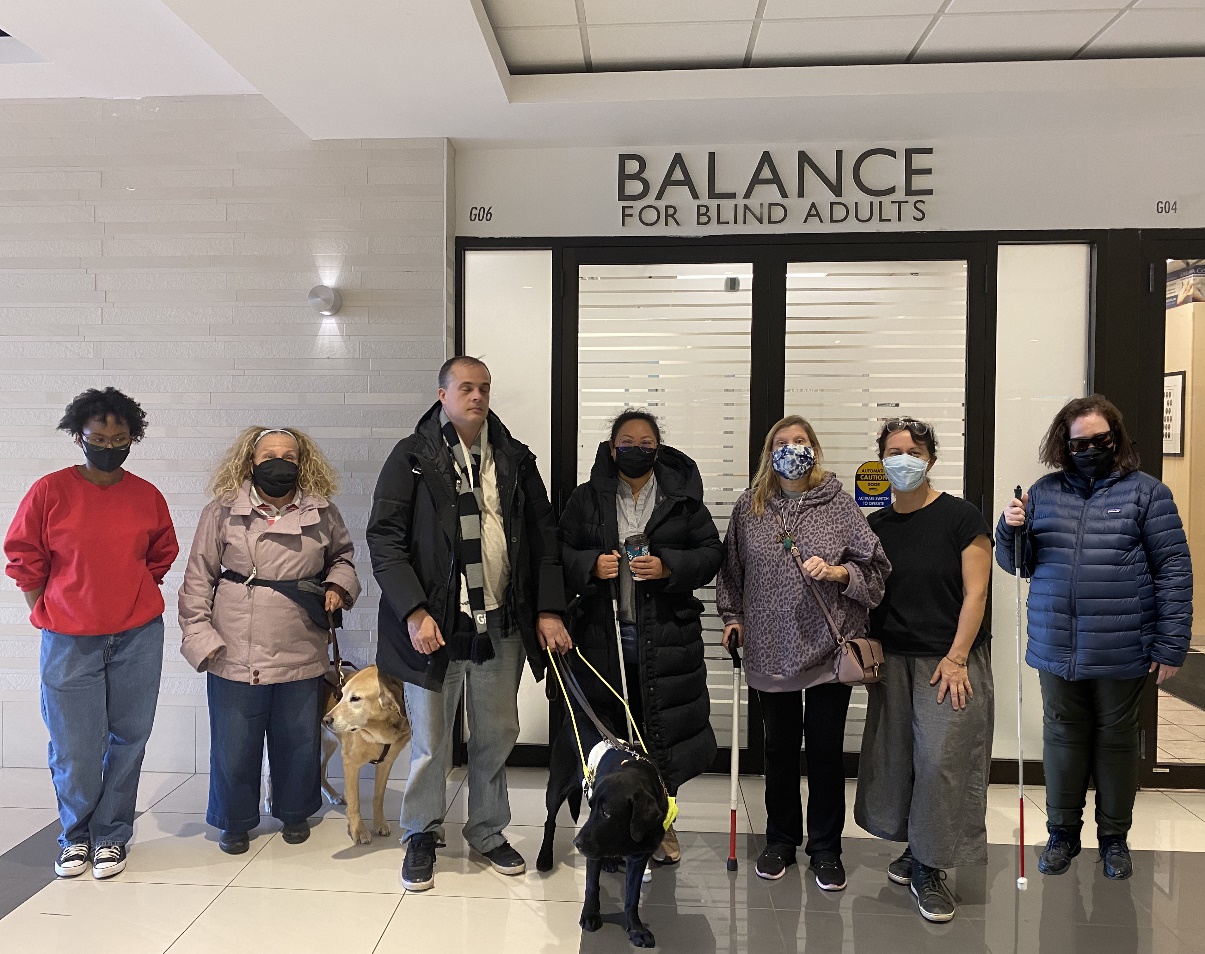 Land Acknowledgement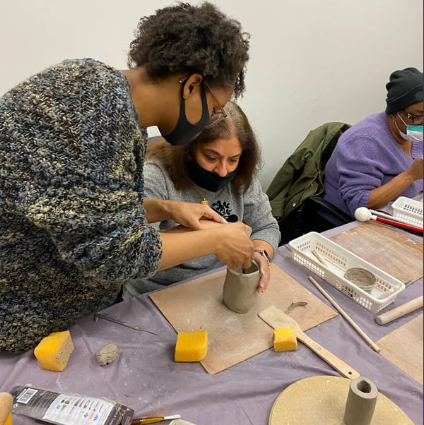 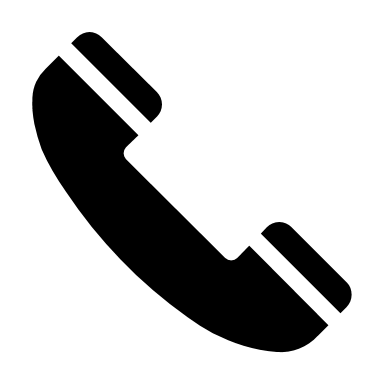 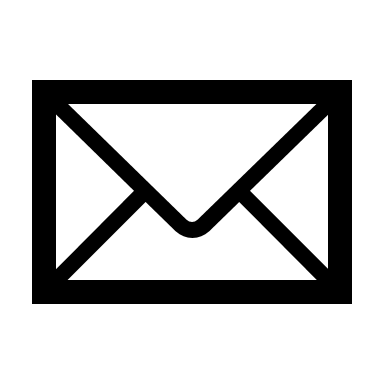 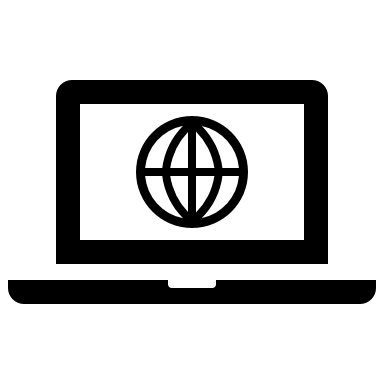 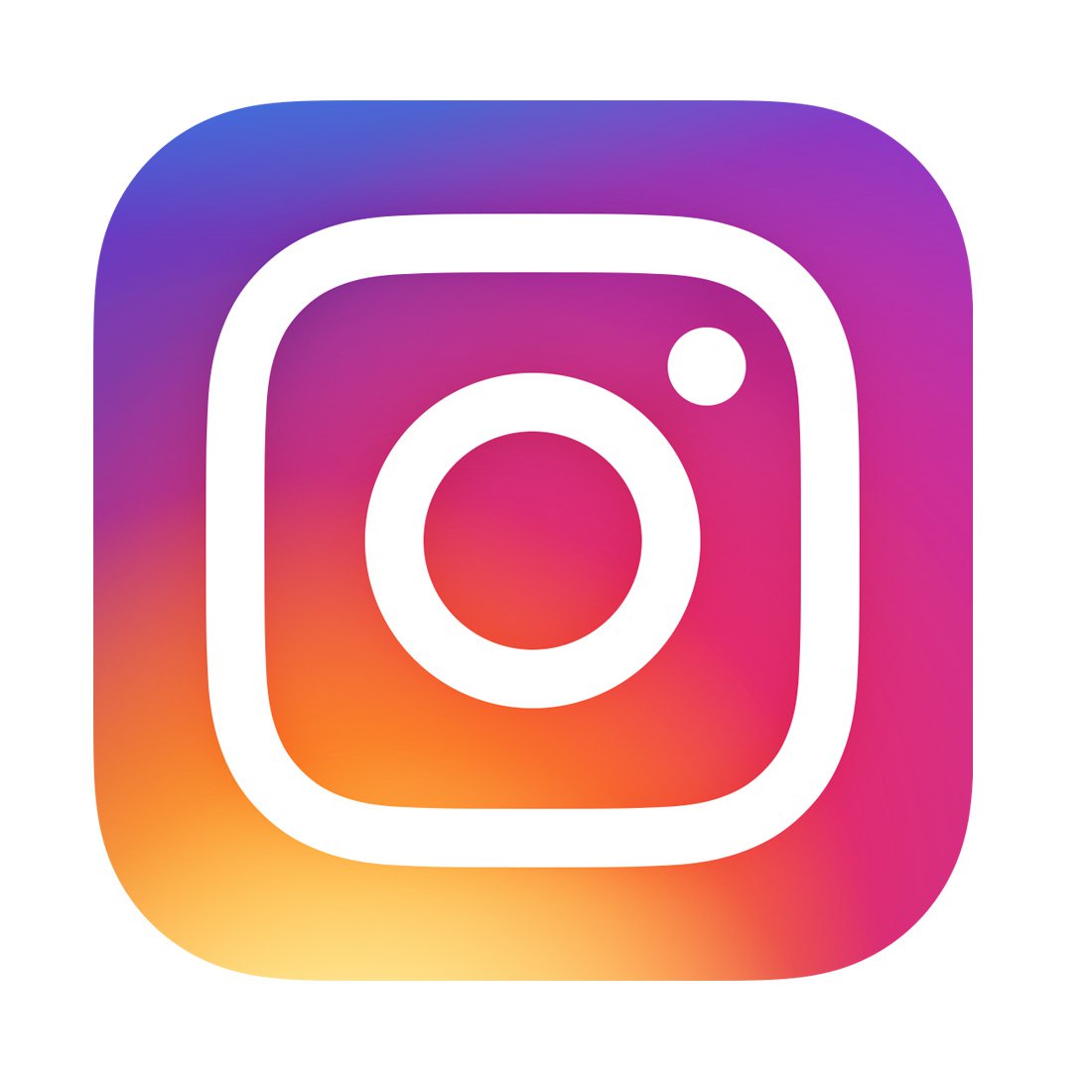 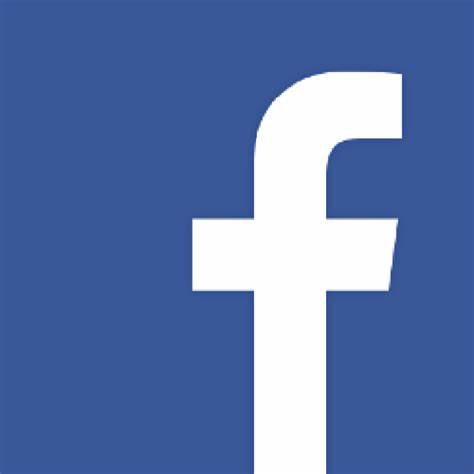 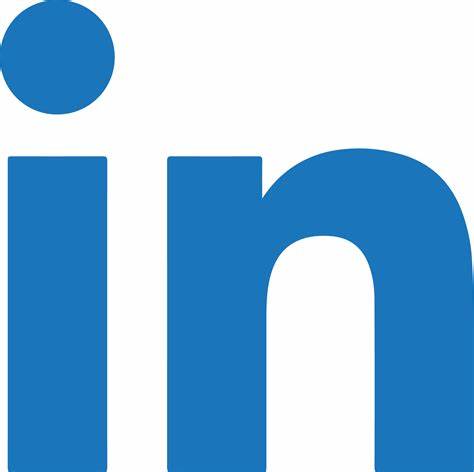 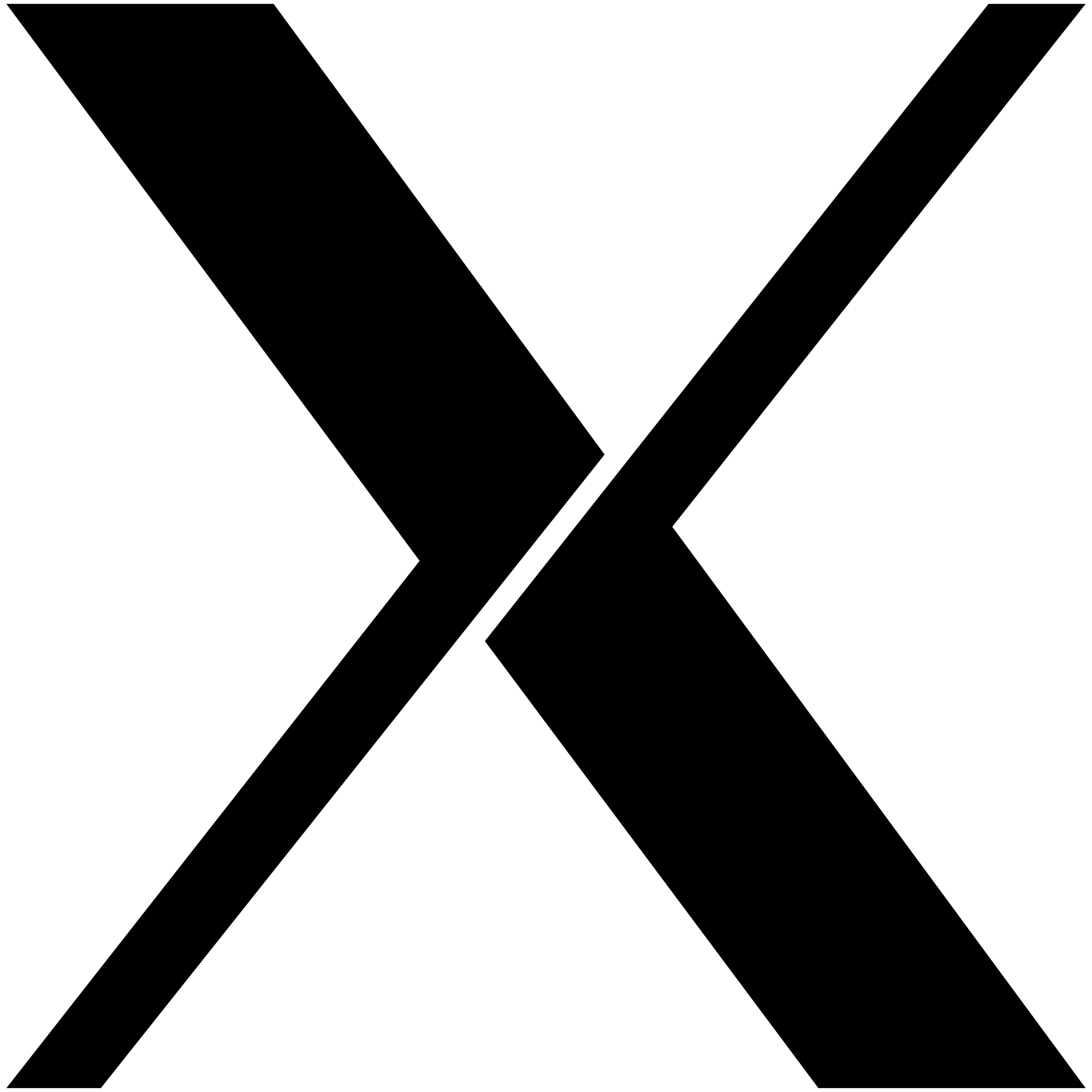 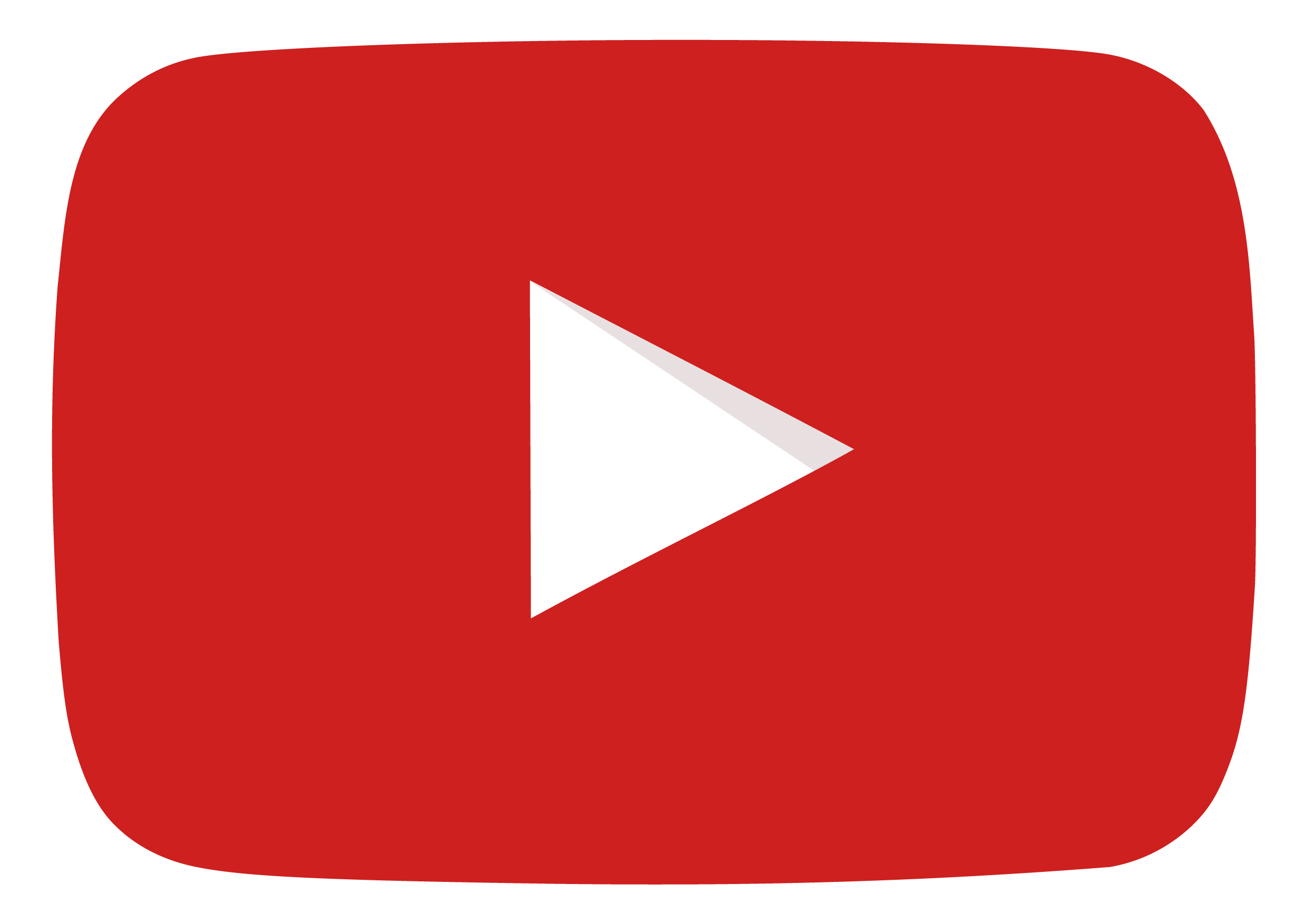 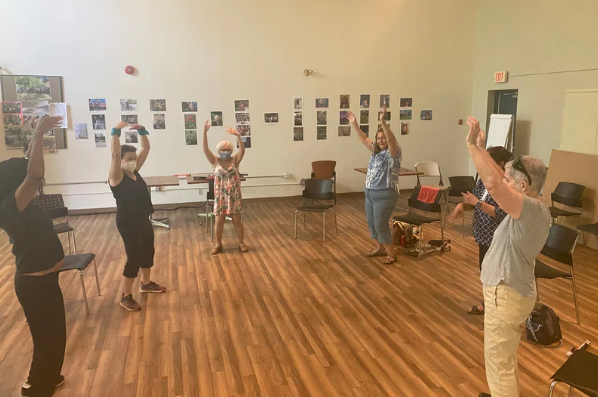 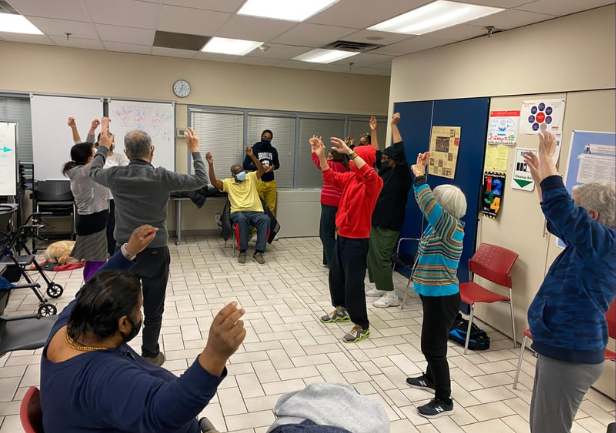 